AGENDASeptember Safety MeetingSeptember 20th, 2018Please print & sign the agenda.Name: (please print):_____________________________ (please sign) _________________________________Date: __________________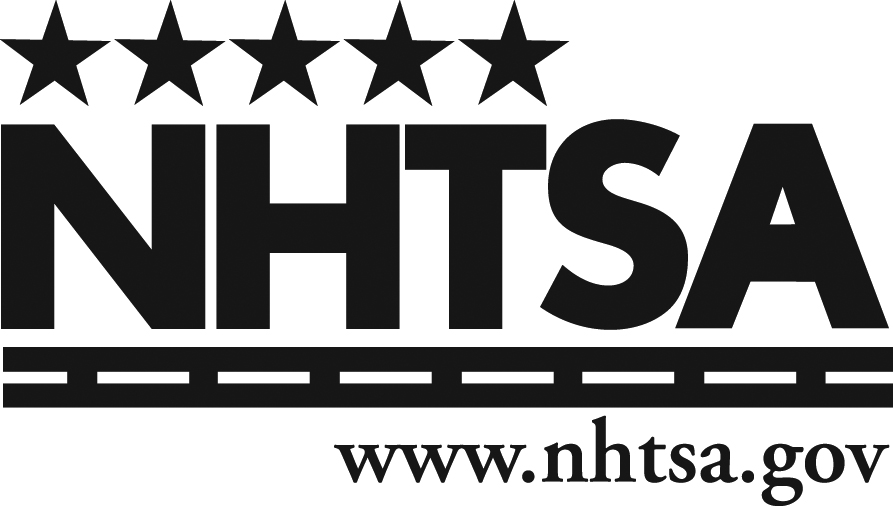 Welcome Michael Terry, Training and Safety Coordinator New Employees, Training Updates and RemindersCasey Vaden, Operations TrainerLine Instructor Updates    25 MinDirector’s UpdatesTom Fox, Director Blacksburg Transit5 MinParking UpdatesDavey Winyall, Lead Dispatcher5 MinUpdates with ElizabethElizabeth Hawks, SHRM-CP, Human Resources GeneralistBlacksburg Transit10 MinQuestions?15 Min